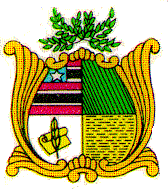 ESTADO DO MARANHÃOAssembleia LegislativaGAB. DEP. HELIO SOARESINDICAÇÃO Nº                          Autoria: Dep. Helio SoaresSenhor Presidente,Nos termos do art. 152 do Regimento Interno da Assembleia Legislativa do Maranhão, Requeiro a Vossa Excelência que, ouvida a Mesa Diretora, seja encaminhado ofício AO EXCELENTISSIMO SECRETÁRIO DE ESTADO DE ARTICULAÇÃO POLITICA – SECAP, SENHOR RUBENS PEREIRA, solicitando providências no sentido de proporcionar ao EXCELENTISSIMO SECRETÁRIO DE ESTADO DA SAÚDE - SES, SENHOR TIAGO FERNANDES QUE ANALISE E ALOQUE A FONTE DE RECURSO VISANDO A AQUISIÇÃO DE UMA AMBULÂNCIA, PARA QUE SEJA DOADA AO MUNICÍPIO DE CARUTAPERA – MA, considerando a importância do papel social que esses veículos desempenham como meio de transporte de seres humanos que necessitam de primeiros socorros imediatos. A ambulância dar à equipe médica maiores chances de salvar vidas daquelas que acabam sendo vítimas de acidentes graves, assim como salvar a vida daqueles que precisam ser transportados de um local para outro em busca de um centro de tratamento mais adequado. O município de CARUTAPERA, com uma população estimada em 24.095 habitantes, fonte IBGE (2021), precisa de um serviço de atendimento pré-hospitalar de qualidade para melhor servir uma faixa da população que precisa de cuidados médicos emergenciais, até serem transportados aos centros de saúde mais avançados.Assembleia Legislativa do Maranhão, Plenário Deputado “Nagib Haickel”, Palácio “Manuel Bequimão”, em São Luís, 03 de maio de 2022.HELIO SOARESDEP. ESTADUAL - PL